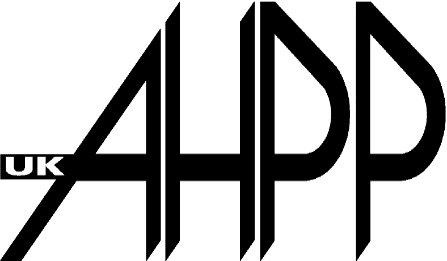 The United Kingdom Association forHumanistic Psychology Practitioners LtdANNUAL GENERAL MEETINGMINUTES1st April 2017 Conway Hall, 25 Red Lion Square, London WC1R 4RLMembers present:Vicky Abram, Felicity Aldridge, Elizabeth Bell, Sarah Collings, Nishah Dennison, John Fletcher, Joseph Gale Burns, Guy Gladstone, Sue Glasser, Camilla Gugenheim, Pauline Hunt, Vicky Karkou, Derek Lawton, Pam Mizon, Stuart Morgan-Ayrs, Liz Shelley, Bill StanleyNon-voting: Jan Holton (Administrator)Apologies for absence:Bill Baker, Jane Barclay, Amely Becker, Mike Berry, Christabel Butler, Linda Capitelli, Stephanie Carter, Jacqueline Castle, Gillian Chumbley, Judith Cobby, Nigel Copsey, Karin Creasy, Jane Fior, Kathryn Fitch, Jane Frances, Susan Frazer, Henry Fryer, Jill Gather, Paul Glynn, Hazel Guest, Clare Kavanagh, Neil Keenan, Pauline Latchem, Peter Lane, Louise Lee, Carol Lloyd, Maggie Lomax, Lucy Lowe, Evleen Mann, Nicky Mark, Vicky McCombe, Kieran McCrystal, Cathy McQuaid, Bonnie Meekums, Edwina Milner, Annabel Murray, Justyna Muller, Seamus Nash, Christopher Newbery, Linda Newbold, Louise Page, Shelley Parker, Stuart Paterson, Helen Payne, Conrad Potts, Jeanette Prever, Alun Reynolds,  Jain Ritchie, Uta Saatz, Ruth Sewell, Dilys Stinson, Helen Stone, Marian Swinfen, Heidy Twelvetrees, Mike Wilson, Jessica WoolliscroftMinutes of the Last AGMThe Minutes of the last Annual General Meeting (16thApril 2016) were approved.Matters Arising:PSA application – addressed Annual Report discussion.Board Nominations for Election to the Board of DirectorsIn accordance with clause 36 of the UKAHPP Articles of Association Felicity ALDRIDGE was proposed for election to the UKAHPP Board of Directors. Votes for: 21; against: 1; abstained: 2In accordance with clause 36 of the UKAHPP Articles of Association John FLETCHER was proposed for election to the UKAHPP Board of Directors. Votes for: 21, against: 2; abstained: 2In accordance with clause 36 of the UKAHPP Articles of Association Tim GUNHOUSE was proposed for election to the UKAHPP Board of Directors. Votes for: 20, against: 0; abstained: 3In accordance with clause 36 of the UKAHPP Articles of Association Vicky KARKOU was proposed for election to the UKAHPP Board of Directors. Votes for: 21, against: 0; abstained: 2In accordance with clause 36 of the UKAHPP Articles of Association Stuart MORGAN-AYRS was proposed for election to the UKAHPP Board of Directors. Votes for: 19, against: 3; abstained: 0Postal votes received after the published deadline were not counted.Treasurer's Report:The accounts were approved and have been signed off and filed at Company House.As the Treasurer was not in attendance John Fletcher spoke about the report. He drew attention to the substantial payment of £12,000 for the PSA application and said that if UKAHPP achieves accreditation the annual fee will be £9,000. The balance at the end of 2017 is £40,000 which provides a cushion. However it is essential for the future of the organization to attract new members and for this, to invest in marketing. Annual Report 2016: The Annual report was received and accepted with the following comments:Registrar’s Report – Accountable to the Board of Directors, the UKAHPP Registrar holds non-voting Board Member rank but is not registered with Companies House as a Director. The Registrar updated the meeting on progress with the launch of the Register. As Registration requirements are covered by the Accreditation Criteria, all Full and Affiliate Members Accredited as Psychotherapists or Psychotherapeutic Counsellor will automatically be included on the UKAHPP Register of Humanistic Psychotherapists and Psychotherapeutic Counsellors. Associate Members in practice as psychotherapists and psychotherapeutic counsellors may apply for registration. As from 30 September 2017 Associate Membership will primarily be a non-practice category of membership not covered by the UKAHPP Complaints Procedure and Associate Members must hold registration status to be eligible to apply for accreditation.  Accredited members are invited to come forward to join a team for verifying registration applications. Annual Renewal forms will be sent to members for completion by 30th September 2017. It will also be necessary to undertake an annual quality control audit of 10% of registrants. Question was raised about plans for including accredited non-practitioners on the Register. The UKAHPP may hold listings of other accredited disciplines but as the Professional Standards Authority accredits registers of professionals working in health and social care occupations the existing register cannot include other humanistic disciplines. This does not affect the status or standing of those members holding other UKAHPP categories of Accreditation. All Full Accredited Members (except 3) in other categories of accreditation also hold Psychotherapist or Psychotherapeutic Counsellor Accreditation. General Secretary’s Report – Updated members about the function of Ethics Committee which was suspended by the Board in December 2016 due to serious data handling concerns. The loss of documentation is of concern to the PSA. The function of the Ethics Committee is currently being held by the General Secretary and an appointed Ethics Officer. At its next meeting on 29 April the Board of Directors will review reconstituting the Ethics Committee – in view of inviting new and previous members to apply. Concern was expressed about it not being ‘humanistic’ to ‘suspend’ Ethics Committee members and that more support and dialogue should have been offered. It was stressed that the ‘function’ of the Ethics Committee had been ‘suspended’ not individual members of the committee and that this decision had been made after lengthy discussion about the committee’s deficiencies and the association’s public protection responsibilities. There was no suggestion that the Directorship of the Ethic Committee Chair would be removed. The Board of Directors made repeated reference to the responsibilities of standing committees in respect of the association’s governance requirements, PSA application and commitment to public protection. The Ethics Committee’s Terms of Reference had recently been updated and extra ordinary Board Meetings had been convened to address the matter. A further review of the Ethics Committee Terms of Reference will be conducted.It does not hold the integrity of the association in high regard when individuals use the term ‘Humanistic’ as legitimacy to excuse or exempt breaches of duty and trust caused by acts of omission, negligence or reckless disregard for the association’s governance, legal or regulatory requirements. The Board considers that procedurally the right decision has been made. There was considerable discussion on this matter and other views were expressed.Date of next Annual Gathering and AGM: The date of the next AGM will be posted by the Board.  Meeting adjourned.